To support your child with their learning, we have suggested a range of learning activities and experiences that may interest and hopefully inspire your child. We have included how we would like your child to share this learning, either with parents, teachers, class mates, the whole school or the wider community. Colour in the jigsaw pieces if you have done a piece of Home Learning – it may be worth Dojos!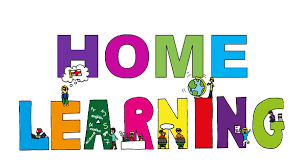 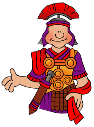 Themed LearningThemed LearningThemed Learning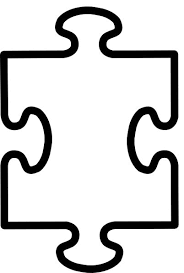 Write a fact file about the history of animation.Write a fact file about the history of animation.Write a quest story linked to an animation film.MoanaHow to Train your Dragon Write a quest story linked to an animation film.MoanaHow to Train your Dragon Write a quest story linked to an animation film.MoanaHow to Train your Dragon Write a letter to your favourite animation character. Write a letter to your favourite animation character. Retell the story of your favourite animation film. Retell the story of your favourite animation film. Retell the story of your favourite animation film. 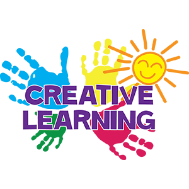 Make your own button art of an animation character. 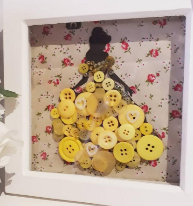 Make your own button art of an animation character.  Sketch your favourite animation characters.  Sketch your favourite animation characters. Bake your own Disney themed cookies. Bake your own Disney themed cookies. Design your own watercolour painting. Design your own watercolour painting. 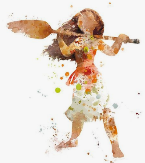 